MOÇÃO Nº 539/2019Manifesta apelo ao Poder Executivo Municipal para recapeamento da malha asfáltica de toda extensão da Avenida Amadeu Tortelli, no bairro Conjunto Habitacional Trabalhador, neste município. Senhor Presidente,Senhores Vereadores, CONSIDERANDO que, este vereador vem sendo procurado por moradores do bairro Conjunto Habitacional Trabalhador, reclamando dos buracos na malha asfáltica localizado em toda a extensão da Avenida; Amadeu Tortelli;CONSIDERANDO que o tráfego diário de veículos na Avenida Amadeu Tortelli é intenso, fator que também contribuiu e muito para o surgimento de buracos na malha asfáltica, além de depressões em alguns pontos;CONSIDERANDO ainda que vários comerciantes e moradores da Avenida se mostraram favoráveis à ideia deste vereador em intermediar junto ao Poder Executivo Municipal o recapeamento total da via, para que assim os atuais problemas de buraco e depressão em diversos pontos das avenidas venham a ser solucionados;CONSIDERANDO que tal serviço, se realizado perduraria por anos, trazendo maior segurança aos motoristas e pedestres que utilizam a via, bem como aos comerciantes e moradores ali residentes;Ante o exposto e nos termos do Capítulo IV do Título V do Regimento Interno desta Casa de Leis, a CÂMARA MUNICIPAL DE SANTA BÁRBARA D’OESTE, ESTADO DE SÃO PAULO, apela ao Poder Executivo Municipal para recapeamento da malha asfáltica de toda extensão da Avenida Amadeu Tortelli, bairro Conjunto Habitacional Trabalhador, neste município.Plenário “Dr. Tancredo Neves”, em 02 de junho de 2.019.JESUS VENDEDOR-Vereador-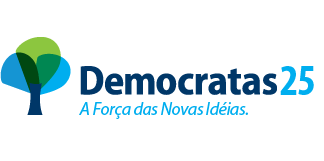 